压力容器使用注册相关规定压力容器的定义：压力容器必须同时具备：高工作压力≥0.1 MPa，容器容积≥25 L，工作介质为气体、液化气体和高工作温度高于标准沸点(指大气压下的沸点)的液体三个条件。或属常压容器。压力容器分类：按设计压力划分：　　低压容器(代号L) 0.1MPa≤p﹤1.6MPa　　中压容器(代号M) 1.6MPa≤p﹤10MPa　　高压容器(代号H) 10MPa≤p﹤100MPa　　超高压容器(代号U) p≥100MPa压力容器的注册流程及相关材料：填写《特种设备（压力容器）注册登记表》（一式两份），携带相关注册资料，到高校园区市场监督局办理。相关注册材料：1.）《特种设备（压力容器）注册登记表》（一式两份），2）使用单位统一社会信用代码证明（复印件，单位盖章）；3）压力容器随机资料：产品出厂合格证（含产品数据表）、产品制造监督检验证书（原件、复印件）；4）法人委托书及受委托人身份证复印件。5）除新购压力容器外，还需压力容器附件检测相关证书。5）以上资料需盖单位公章。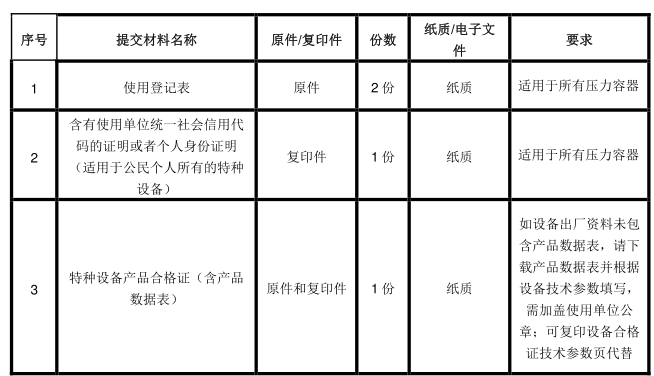 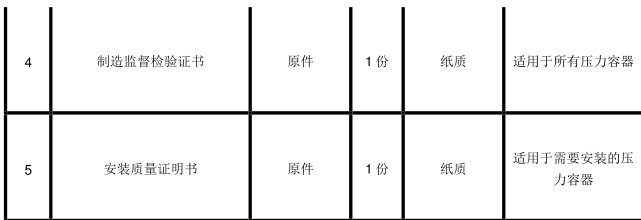 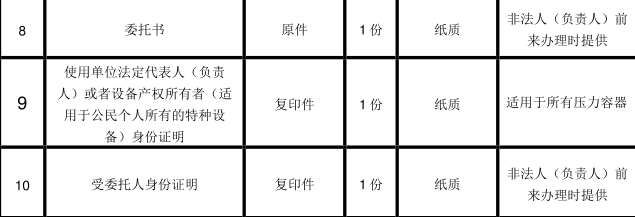 